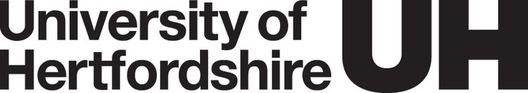 Initial Assessment of prior learning/needsThis form must be completed by the apprentice and sent to the Programme Leader/Admissions Tutor. This information is required by the University establish learning needs and eligibility for funding as per ESFA. Proof of prior certificated learning will be required in the form of your original certificates. You will be advised by the programme team as to when these will be required. Name:Are you currently undertaking any other forms of study: Yes/NoIf yes please give details including source of funding and expected end date.Details of previous formal learning:If you have completed formal learning at the same level (or higher) as any part of the apprenticeship you have applied for please list all units/modules taken below. All previous learning must be listed, whether it is directly relevant to the apprenticeship you have applied for or not:Evidence seen? Yes/NoIf you have previously registered on a programme at the University of Hertfordshire and discontinued, please state your reason for discontinuing below:Mathematics and English Please list your Mathematics and English qualifications in the table below (GCSE or equivalent). If qualifications are pending, please note this and identify the date you are expected to be notified of results.Evidence seen? Yes/NoCourse concerns:Please identify any concerns you may have at this time regarding the apprenticeship you are applying for in the box below (e.g. time management, study skills, expectations). The Programme Leader/Admissions Tutor will arrange a meeting to discuss them with you.Please review the information you have been given about the apprenticeship programme before answering the following questions. What do you understand about the apprenticeship you have been identified to undertake and the assessment procedures involved? Please write your response in the box below (max 150 wordsWhy do you think you are suitable for this qualification? Please write your response in the box below (max 150 words) Details of prior informal learning.Do you already have informal learning through experience at work that you think might overlap with some of the learning on this apprenticeship? NB: It is important to think about this carefully as you only register as an apprentice for learning which is new.  Your employer can then use their funding (levy) to pay for it. Please look at the brief information for each of the modules and answer as best you can as to whether you have prior learning, some overlap, not sure or none. You may find it useful to go through this with your employer.I confirm that the information given in this form is true, complete and accurate and no information requested, or other material information has been omitted.Print name:…………………………………………..Signature:………………………………………………Date:………………………………………………………Copy to be sent to student record.Date(s) of study periodName of course or Units/module(s) studiedName of InstitutionAwarding bodyMark/grade Credit number and academic levelDateQualificationAwarding bodyGrade/ mark achievedMathematicsEnglish(Name of Apprenticeship) Programme Lead/Admissions tutor to populate(Name of Apprenticeship) Programme Lead/Admissions tutor to populateDo you already have this learning?Module titleLearning outcomes (KU - Knowledge and Understanding), (SA - Skills and Attributes)Do you already have this learning?Cell and Microbiology (Apprenticeship)4LMS0205KU1 - describe the relationship between structure and function of prokaryotic and eukaryotic cells and the origin ofthe cellular components.Cell and Microbiology (Apprenticeship)4LMS0205KU2 - explain the fundamental importance of genetic information and gene expression.Cell and Microbiology (Apprenticeship)4LMS0205KU3 - describe key features and growth characteristics of eukaryotic cells.Cell and Microbiology (Apprenticeship)4LMS0205KU4 - evaluate how the structure and products of microbes can cause disease in plants and animals, as well as their use in industry and public health.Cell and Microbiology (Apprenticeship)4LMS0205SA1 - locate and communicate information within the context of cell biology and microbial disease of humans.Cell and Microbiology (Apprenticeship)4LMS0205SA2 - identify microbes using classification keys and tables.Human Physiology with Pharmacology (Apprenticeship)4LMS0206KU1 - gain an appreciation of human anatomy and identify the gross structure of selected organ systems andtissues.Human Physiology with Pharmacology (Apprenticeship)4LMS0206KU2 - appreciate normal cellular microscopic appearance of commonly investigated tissues.Human Physiology with Pharmacology (Apprenticeship)4LMS0206KU3 - describe a range of physiological processes at cell, tissue, organ and organism level (for humans).Human Physiology with Pharmacology (Apprenticeship)4LMS0206KU4 - identify the mechanisms involved in the regulation of body functions and appreciate the integrative aspects ofbody function.Human Physiology with Pharmacology (Apprenticeship)4LMS0206KU5 - evaluate drug action in terms of interaction with receptors, their use as research tools and for treatment andthe fate of a medicine after it is administered to humans.Human Physiology with Pharmacology (Apprenticeship)4LMS0206SA1 - collect and communicate physiological information.Human Physiology with Pharmacology (Apprenticeship)4LMS0206SA2 - solve problems in physiological experimentation.Human Physiology with Pharmacology (Apprenticeship)4LMS0206SA3 - interpret and explain a range of physiological data.Molecular Biology and Genetics (Apprenticeship)4LMS0207KU1 - explain the principles behind genetic inheritance and gene variation.KU2 - describe at a fundamental level how gene expression may be regulated.KU3 - describe the molecular biological techniques used to analyse nucleic acids and discuss their application inclinical and industrial settings.SA1 - explain and interpret genetic and molecular data.SA2 - use computer based technologies to examine genetic inheritance patterns.Practical and Professional Skills (Apprenticeship)4LMS0208KU1 - describe the application of basic techniques in chemical and biological investigations.Practical and Professional Skills (Apprenticeship)4LMS0208KU2 - interpret scientific data appropriate for level 4 students.Practical and Professional Skills (Apprenticeship)4LMS0208KU3 - use appropriate calculations and statistics in the planning and analysis of biological experiments.Practical and Professional Skills (Apprenticeship)4LMS0208KU4 - demonstrate an understanding of how the NHS Constitution, Good Scientific Practice (GSP) and Health andCare Professions Council (HCPC) Standards are used to support person-centred care.Practical and Professional Skills (Apprenticeship)4LMS0208KU5 - evaluate legislation/ policies/regulations relating to health and safety at work, equality and diversity andconfidentiality of patients.Practical and Professional Skills (Apprenticeship)4LMS0208SA1 - work safely, accurately and professionally in the laboratory environment demonstrating honesty, integrity andcompetence in core laboratory scientific methodologies.Practical and Professional Skills (Apprenticeship)4LMS0208SA2 - find and collate key information in scientific literature and understand the importance of referencing inScience.Practical and Professional Skills (Apprenticeship)4LMS0208SA3 - communicate the results of basic scientific experiments and clinical data.Practical and Professional Skills (Apprenticeship)4LMS0208SA4 - demonstrate team working skills through participation in a group based exercise.Practical and Professional Skills (Apprenticeship)4LMS0208SA5 - critically reflect on the value of technical and personal and professional skills evidencing response toappraisal/feedback and consider how this enhances personal development and the quality of patient care.Chemistry for the Biological Sciences (Apprenticeship)4LMS0209KU1 - Identify functional groups and their relationship to chemical behaviour.Chemistry for the Biological Sciences (Apprenticeship)4LMS0209KU2 - Understand the principles to apply physical chemistry concepts to biological systems.Chemistry for the Biological Sciences (Apprenticeship)4LMS0209KU3 - Understand how molecular structure and shape affect biological processes.Chemistry for the Biological Sciences (Apprenticeship)4LMS0209KU4 - Describe techniques for characterisation and separation of biological molecules.Chemistry for the Biological Sciences (Apprenticeship)4LMS0209SA1 - Use computer software and molecular models to represent chemical structure.Chemistry for the Biological Sciences (Apprenticeship)4LMS0209SA2 - Perform relevant calculations relating to concentration, equilibrium, pH and buffers.Chemistry for the Biological Sciences (Apprenticeship)4LMS0209SA4 - Use chemical concepts to explain the structure and behaviour of biological molecules.Core Biochemistry (Apprenticeship)KU1 - describe the structure of key macromolecules and their relevance to their function in cells and organisms.Core Biochemistry (Apprenticeship)KU2 - describe the main catabolic and anabolic pathways and develop knowledge of their relationship to health anddisease.Core Biochemistry (Apprenticeship)KU3 - describe the basis of energy production and utilisation in metabolic processes.Core Biochemistry (Apprenticeship)KU4 - appreciate the principles of kinetics and how these relate to the control of metabolic processes in the cell.Core Biochemistry (Apprenticeship)SA1 - apply an understanding of metabolism to problems of biochemical relevance.Core Biochemistry (Apprenticeship)SA2 - relate experimental data to kinetic theory.Core Biochemistry (Apprenticeship)SA3 - evaluate protein databases and use specific software to explore protein structure.Genes and Genomes (Apprenticeship)5LMS0128KU1 - appreciate the organisation and control of gene expression.Genes and Genomes (Apprenticeship)5LMS0128KU2 - explain the principles of eukaryotic genetics.Genes and Genomes (Apprenticeship)5LMS0128KU3 - understand the organisation and evolution of eukaryotic genomes.Genes and Genomes (Apprenticeship)5LMS0128KU4 - analyse and evaluate the relevance of genetics to population structure and dynamics.Genes and Genomes (Apprenticeship)5LMS0128KU5 - evaluate the importance of genetics and genomics in a medical context.Genes and Genomes (Apprenticeship)5LMS0128SA1 - perform experiments in the field of molecular biology and interpret a range of experimental data.Genes and Genomes (Apprenticeship)5LMS0128SA2 - seek and communicate information within the context of eukaryotic molecular biology, genetics, genomicsand bioinformatics.Genes and Genomes (Apprenticeship)5LMS0128SA3 - evaluate whole genome relative to target specific approaches for research in genetics and molecular biology.Principles of Immunology (Apprenticeship)5LMS0129KU1 - describe the main components of natural and adaptive immunity and explain the processes involved ingenerating an effective immune response.Principles of Immunology (Apprenticeship)5LMS0129KU2 - explain the immunopathology of inflammatory disease.Principles of Immunology (Apprenticeship)5LMS0129KU3 - demonstrate knowledge of microbial:host interactions and their importance in vaccine design.Principles of Immunology (Apprenticeship)5LMS0129SA1 - perform selected immunological techniques.Principles of Immunology (Apprenticeship)5LMS0129SA2 - analyse and interpret immunological laboratory data.Principles of Immunology (Apprenticeship)5LMS0129SA3 - effectively communicate by taking into account information drawn from a range of sources.Cell and Molecular Biology (Apprenticeship)5LMS0130KU1 - develop an understanding of the relationship between protein structure and function.Cell and Molecular Biology (Apprenticeship)5LMS0130KU2 - analyse and evaluate how proteins affect cell behaviour.Cell and Molecular Biology (Apprenticeship)5LMS0130KU3 - gain understanding of the major signalling pathways which underlie how cells communicate with each otherand which affect cellular behaviour.Cell and Molecular Biology (Apprenticeship)5LMS0130KU4 - understand the relationship between cell shape and cell function.Cell and Molecular Biology (Apprenticeship)5LMS0130K5 - understand the cellular and molecular regulation of cell division and cell cycle regulation.Cell and Molecular Biology (Apprenticeship)5LMS0130SA1 - perform experiments in the field of molecular biology and interpret a range of experimental data.Cell and Molecular Biology (Apprenticeship)5LMS0130SA2 - effectively communicate by taking into account information within the context of molecular biology.Cell and Molecular Biology (Apprenticeship)5LMS0130SA3 - apply technology in the use of computers and laboratory equipment.Cytology and Histopathology(Apprenticeship)5LMS0131KU1 - describe and explain how common human disease processes have an effect at the functional, cellular,tissue, organ and system levels of organisation and explain their clinical presentation.Cytology and Histopathology(Apprenticeship)5LMS0131KU2 - comprehend the principles, practice, quality assurance and application of methods for retrieval, preservation,preparation and analysis of cells, tissues and organs for cellular pathology testing.Cytology and Histopathology(Apprenticeship)5LMS0131KU3 - understand preparation, staining and analysis of biological samples for cellular pathology testing and explainthe rationale of histochemistry, immunocytochemistry and special stains.Cytology and Histopathology(Apprenticeship)5LMS0131KU4 - evaluate the roles and responsibilities of healthcare professionals in the health service and in the cellularpathology services.Cytology and Histopathology(Apprenticeship)5LMS0131SA1 - demonstrate a range of key pathological processes through the use of laboratory experiments using safe andprecise technical skills.Cytology and Histopathology(Apprenticeship)5LMS0131SA2 - prepare, stain and investigate biological specimens for cellular pathology investigation and identify the normaland abnormal macroscopic, cellular and sub-cellular appearance and morphological changes in a rangecommonly investigated tissues.Cytology and Histopathology(Apprenticeship)5LMS0131SA3 - appreciate the legal and ethical boundaries of cellular pathology.Cytology and Histopathology(Apprenticeship)5LMS0131SA4 - Analyse, evaluate and present clinical data appropriately and demonstrate a logical and systematicapproach to problem solving.Blood Sciences (Apprenticeship)5LMS0132KU1 - Evaluate underpinning knowledge of biochemical pathways and relate this to changes that occur when theyare disrupted in disease.Blood Sciences (Apprenticeship)5LMS0132KU2 - Demonstrate a detailed understanding of the pathophysiology and range of laboratory investigations linked to blood cell disorders, and blood coagulation.Blood Sciences (Apprenticeship)5LMS0132KU3 - Explain the use of different biological specimens, collection tubes and reference ranges in the clinicallaboratory.Blood Sciences (Apprenticeship)5LMS0132KU4 - Discuss good blood transfusion practice by demonstrating knowledge of blood group systems and theimportance of compatibility testing, provision of blood products and regulation in blood transfusion science.Blood Sciences (Apprenticeship)5LMS0132SA1 - Effectively analyse and interpret scientific and clinical data both in the laboratory and for case studies anddemonstrate the ability to keep a good laboratory logbook.Blood Sciences (Apprenticeship)5LMS0132SA2 - Begin to use critical appraisal skills in the assessment of the quality and content of scientific and clinicaldata.Blood Sciences (Apprenticeship)5LMS0132SA3 - Demonstrate effective communication of scientific data and concepts and in a logical and systematicmanner.Blood Sciences (Apprenticeship)5LMS0132SA4 - Demonstrate an understanding and experience of methods and techniques used in routine clinicalbiochemistry, core and specialized haematology and blood transfusion science.Blood Sciences (Apprenticeship)5LMS0132SA5 - Demonstrate professionalism and adherence to good laboratory practice including conforming to health andsafety requirements specific to the handling of human blood.Research and Professional Skills (Apprenticeship)5LMS0133KU1 - analyse and evaluate different sources of scientific information (literature, field data, laboratory data,questionnaire based surveys, etc) that contribute to existing knowledge on a selected topic.Research and Professional Skills (Apprenticeship)5LMS0133KU2 - explain how Scientific Methodology (Philosophy) and the selection of appropriate methods for analysisinforms research so as to address the hypotheses/questions/problems/issues associated with a selected topic effectively.Research and Professional Skills (Apprenticeship)5LMS0133KU3 - describe the professional and regulatory role of the Institute of Biomedical Science (IBMS) and Health andCare Professions Council (HCPC) respectively and identify and explain the HCPC standards to be met by completion of the IBMS training portfolio for the Certificate of Competency.Research and Professional Skills (Apprenticeship)5LMS0133KU4 - assess the use of Standard Operating Procedures, Protocols and Guidelines in a diagnostic laboratory andexplain the importance of quality in a diagnostic laboratory.Research and Professional Skills (Apprenticeship)5LMS0133KU5 - identify and apply the skills, responsibilities and relevant standards required of a working scientist includingsafe, professional and ethical scientific practice.Research and Professional Skills (Apprenticeship)5LMS0133SA1 - design experiments, conduct quantitative and statistical analyses, critically interpret data within the contextof published material and appreciate quality assurance in ensuring integrity of research data.Research and Professional Skills (Apprenticeship)5LMS0133SA2 - produce a research proposal including a rationale, aims and objectives, a review of literature appropriate tothe subject area and demonstrate the correct use and citation of references.Research and Professional Skills (Apprenticeship)5LMS0133SA3 - undertake reflective practice referring to professional guidelines/literature and the importance of developingand maintaining professional partnerships with patients and healthcare professionals.Research and Professional Skills (Apprenticeship)5LMS0133SA4 - demonstrate competencies in fundamental pathology laboratory skills and appropriate procedures for samplehandling, basic equipment use, aspects of quality assurance, core diagnostic test performance and resultinterpretation.Research and Professional Skills (Apprenticeship)5LMS0133SA5 - evaluate personal and professional skills and graduate attributes related to their study, employability andContinuing Professional Development (CPD).Microbiology of Disease (Apprenticeship)5LMS0134KU1 - evaluate the features of bacteria, fungi , viruses and parasites associated with their ability to cause humandisease.Microbiology of Disease (Apprenticeship)5LMS0134KU2 - analyse and evaluate the methods used to distinguish between different microbes in diagnostic microbiology.Microbiology of Disease (Apprenticeship)5LMS0134KU3 - assess the role of epidemiological methods and infection control in preventing or minimising the effects ofmicrobial disease.Microbiology of Disease (Apprenticeship)5LMS0134SA1 - select and undertake microbiological techniques to isolate and grow a range of medically important bacterialand fungal genera.Microbiology of Disease (Apprenticeship)5LMS0134SA2 - select and use key identification techniques to distinguish between different bacteria and fungi in thelaboratory.Microbiology of Disease (Apprenticeship)5LMS0134SA3 - undertake methods used to measure antibiotic susceptibility.Cellular and Molecular Pathology (Apprenticeship)6LMS0178KU1 - critically review the genetics and development of selected diseases including cancer.Cellular and Molecular Pathology (Apprenticeship)6LMS0178KU2 - explain the molecular, biochemical, cellular and physiological changes associated with selected diseasesincluding cancer.Cellular and Molecular Pathology (Apprenticeship)6LMS0178KU3 - critically discuss, and explain with examples, cellular and molecular pathology methods to support the diagnosis, management and treatment of common clinical disorders.Cellular and Molecular Pathology (Apprenticeship)6LMS0178SA1 – identify pathological tissues based on changes at the morphological, biochemical and molecular level.Cellular and Molecular Pathology (Apprenticeship)6LMS0178SA2 - apply cellular and molecular methods and illustrate their value/role in diagnosis, treatment and managementof selected diseases/clinical outcome.Cellular and Molecular Pathology (Apprenticeship)6LMS0178SA3 - demonstrate a logical and systematic approach to problem solving including the appropriate manipulation,analysis and presentation of clinical data.Cellular and Molecular Pathology (Apprenticeship)6LMS0178SA4 - demonstrate effective interpersonal skills in the presentation of dataCellular and Molecular Pathology (Apprenticeship)6LMS0178SA5 - demonstrate critical appraisal skills in the assessment of the quality of scientific and clinical data.Clinical Biochemistry and Immunology (Apprenticeship)6LMS0179KU1 - critically discuss the basis of biochemical methods used in investigating disease.Clinical Biochemistry and Immunology (Apprenticeship)6LMS0179KU2 - explain the biochemical principles underlying the study of disease.Clinical Biochemistry and Immunology (Apprenticeship)6LMS0179KU3 - relate the biochemical evidence for disease to the pathophysiology and clinical presentation of disease.Clinical Biochemistry and Immunology (Apprenticeship)6LMS0179KU4 - critically discuss the immunological processes giving rise to clinical disorders.Clinical Biochemistry and Immunology (Apprenticeship)6LMS0179KU5 - explain the relationship between laboratory findings and the underlying immunopathology of selecteddisorders.Clinical Biochemistry and Immunology (Apprenticeship)6LMS0179SA1 - discuss the relationship between biochemical markers and disease pathophysiology.Clinical Biochemistry and Immunology (Apprenticeship)6LMS0179SA2 - apply quality management principles to the determination and interpretation of biochemical andimmunological data.Clinical Biochemistry and Immunology (Apprenticeship)6LMS0179SA3 - critically evaluate biochemical and immunological data relevant to the diagnosis of disease.Clinical Microbiology (Apprenticeship)6LMS0180KU1 - compare and contrast the mechanisms of infection of a range of different bacterial, viral, fungal and parasiticpathogens.Clinical Microbiology (Apprenticeship)6LMS0180KU2 - critically evaluate the tests used for identification of a range of different bacterial and viral pathogens.Clinical Microbiology (Apprenticeship)6LMS0180KU3 - explain the issues associated with the laboratory investigation of parasitic and fungal diseases.Clinical Microbiology (Apprenticeship)6LMS0180KU4 - assess the problems associated antibiotic resistance and its spread within microbial populations.Clinical Microbiology (Apprenticeship)6LMS0180SA1 - analyse and identify microbial pathogens to species level and to individual strains where appropriate.Clinical Microbiology (Apprenticeship)6LMS0180SA2 - critically discuss the problems associated with laboratory diagnosis of infectious diseases.Bioscience Research Project(Apprenticeship)6LMS0181KU1 - relate the principles of research methodology to a research investigation.Bioscience Research Project(Apprenticeship)6LMS0181KU2 - demonstrate a systematic understanding of a problem to be addressed in a research investigation.Bioscience Research Project(Apprenticeship)6LMS0181KU3 - formulate and design experiments to test hypotheses.Bioscience Research Project(Apprenticeship)6LMS0181KU4 - critically analyse and interpret information gathered for their project from the work of others (scientificliterature) and their own work (for example: experimental laboratory results; results from questionnaires etc).Bioscience Research Project(Apprenticeship)6LMS0181KU5 - draw conclusions in the context of the hypothesis being tested.Bioscience Research Project(Apprenticeship)6LMS0181SA1 - evaluate current research and the scientific literature on a selected topic.Bioscience Research Project(Apprenticeship)6LMS0181SA2 - demonstrate self-direction and originality in tackling and solving problems, and act autonomously in planningand implementing tasks.Bioscience Research Project(Apprenticeship)6LMS0181SA3 - apply appropriate techniques to a research investigation and evaluate methodologies and experimentaldesigns.Bioscience Research Project(Apprenticeship)6LMS0181SA4 - identify and critically apply an appropriate means of analysis of data.Bioscience Research Project(Apprenticeship)6LMS0181SA5 -demonstrate effective information handling and present a bibliography of cited references.Applied and Integrated Biomedical Science (Apprenticeship)6LMS0182KU1 - understand and apply knowledge of the Healthcare Science Practitioner apprenticeship standards related toperson care and professional practice, personal and professional development, health, safety and security,quality, technical scientific services, clinical care, audit/service improvement, research and innovation, andleadership to successfully pass the End Point Assessment.Applied and Integrated Biomedical Science (Apprenticeship)6LMS0182KU2 - critically discuss disease examples showing how multiple laboratory disciplines are involved in patient careand the importance of Biomedical Scientists communicating effectively across pathology specialities.Applied and Integrated Biomedical Science (Apprenticeship)6LMS0182KU3 - critically discuss ethical issues which impact on the advances of biomedical science.Applied and Integrated Biomedical Science (Apprenticeship)6LMS0182KU4 - explain underpinning principles of specific assays appropriate to the chosen speciality in accordance withassociated quality parameters and health and safety considerations.Applied and Integrated Biomedical Science (Apprenticeship)6LMS0182KU5 - complete the collection of evidence for the e-Portfolio by undertaking theoretical tasks, practical competencies, and reflective practice to undertake the professional discussion component of the EPA.Applied and Integrated Biomedical Science (Apprenticeship)6LMS0182SA1 - successfully pass the End Point Assessment by demonstrating skills expected of a Healthcare SciencePractitioner related to person care and professional practice, personal and professional development, health,safety and security, quality, technical scientific services, clinical care, audit/service improvement, research andinnovation, and leadership whilst working to standards of GSP/HCPC expected of a healthcare environment.Applied and Integrated Biomedical Science (Apprenticeship)6LMS0182SA2 - demonstrate competence for performing diagnostic laboratory investigations by adhering to the associatedstandard operating procedures, health and safety requirements and equipment instructions.Applied and Integrated Biomedical Science (Apprenticeship)6LMS0182SA3 - critically reflect on problem solving encountered in practical and theoretical situations to enhanceprofessional development and autonomy.Applied and Integrated Biomedical Science (Apprenticeship)6LMS0182SA4 - be able to interpret experimental/clinical data appropriately.Applied and Integrated Biomedical Science (Apprenticeship)6LMS0182SA5 - use effective and professional written and oral communication and approach